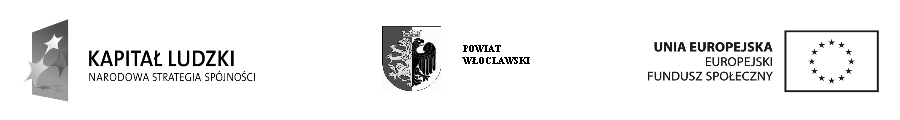 Załącznik nr 3 do specyfikacji  ..............................................          Pieczęć  Wykonawcy/w przypadku oferty wspólnej np. konsorcjum, spółki cywilnej -  pieczęcie wszystkich członków konsorcjum, spółki cywilnej/OŚWIADCZENIE WYKONAWCYNiniejszym, zgodnie z art. 44 ustawy z dnia 29 stycznia 2004 r. Prawo zamówień publicznych (Dz.U. z 2013 r. poz. 907, z późn. zm.) oświadczamy, że spełniamy wszystkie warunki udziału w postępowaniu, określone w art. 22 ust. 1 wyżej cytowanej ustawy dotyczące.:posiadania uprawnień do wykonywania określonej działalności lub czynności, jeżeli przepisy prawa nakładają obowiązek ich posiadania; posiadania wiedzy i doświadczenia;dysponowania odpowiednim potencjałem technicznym oraz osobami zdolnymi do wykonania zamówienia;sytuacji ekonomicznej i finansowej.Ponadto oświadczamy, że złożyliśmy wszystkie wymagane dokumenty potwierdzające spełnianie tych warunków.Jednocześnie stwierdzamy, iż świadomi jesteśmy odpowiedzialności karnej związanej ze składaniem fałszywych oświadczeń w postępowaniu o udzielenie zamówienia publicznego. ...............................................        miejscowość, data    Pieczęć i podpisy osób upoważnionych  do składania oświadczeń woli w imieniu Wykonawcy:……………..……………………….Uwaga: prosimy o nie zmienianie formy oświadczenia. 